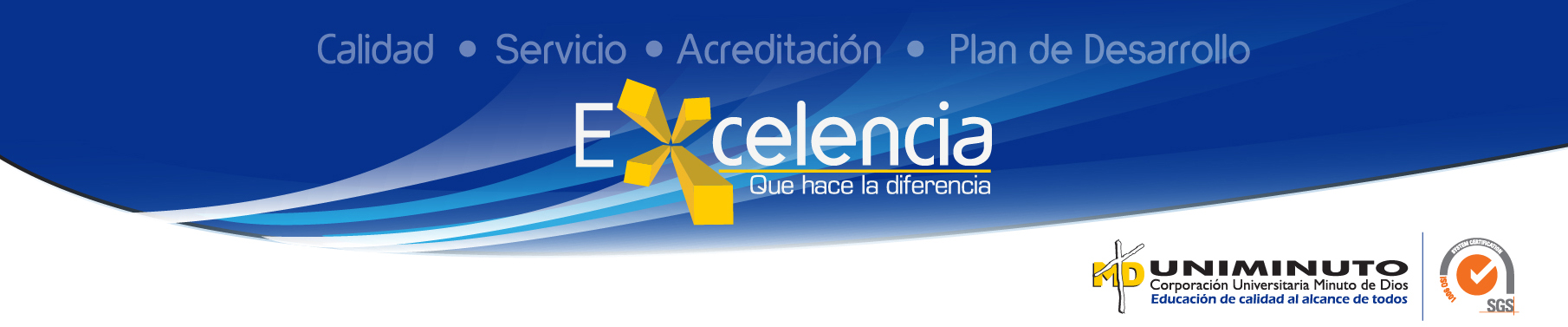 TRABAJO DE GRADORAETítuloProcesos Contables en Teleperformance Colombia SAS
Accounting Processes in Teleperformance Colombia SAS.AutorCALDERÓN, MagalyPublicaciónBogotá, Corporación Universitaria Minuto de Dios- UNIMINUTO U.V.D-, 2018. 51 páginas.Unidad PatrocinanteCorporación Universitaria Minuto de Dios (UNIMINUTO), Vicerrectoría  Académica  U.V.D.Palabras ClavesProcesos contables, Causación, Conciliaciones bancarias, Conciliación cuentas leasing.DescripciónEl desarrollo del trabajo de práctica profesional es de suma importancia  para los futuros profesionales ya que exige el desarrollo de la misma en campo laboral en el que las personas que aún no han tenido la posibilidad de desempeñarse laboralmente lo realicen y esto les permitirá ganar la experiencia necesaria para ocupar un cargo en el área financiera de cualquier compañía, de igual manera los estudiantes que debieron realizar trabajo investigativo y no de campo tuvieron la posibilidad de tener un acompañamiento que les  dejara las bases necesarias para enfrentarse a su vida laboral.La práctica profesional para muchos estudiantes es la plataforma que les permite ubicarse en el campo laboral acorde con sus carreras profesionales ya que de una u otra manera se ven comprometidos a realizarla, lo cual es un beneficio ya que para quienes no tienen experiencia relacionada con la carrera este el momento de aplicar los conocimientos teóricos recibidos en las aulas de clase.Realizar conciliación de cuentas contables de forma correcta y que dichos reportes fueran entregados de forma correcta al gerente del área sin que se tuviesen que realizar correcciones, fue posible ya que la práctica profesional brinda herramientas que permiten que dada uno pueda explotar sus fortalezas y aplicar los conocimientos que posee con total y absoluta certeza de que los procesos ejecutados son correctos.FuentesAulas Virtuales Uniminuto: http://201845.aulasuniminuto.edu.coPágina Teleperformance Colombia: https://www.teleperformance.com/es-es/colombiaContenidosEl contenido del trabajo de opción de grado está dividido en tres capítulos los cuales fueron abordados uno a uno durante el desarrollo de las tres prácticas profesionales en las cuales se realizó una recopilación de la información de la compañía donde se realizó al practica así como también los compromisos establecidas en la empresa para ejecutarse durante ese periodoDe igual manera este trabajo debía tener en su contenido un análisis de los componentes, referentes académicos y análisis de los resultados que lograron alcanzar durante el tiempo de ejecución tanto del trabajo escrito como de la práctica realizada por el estudiante, de esta manera se pudo realizar un cronograma de los pasos a seguir para dar cumplimiento a lo planteado por la asignatura.MetodologíaEl enfoque de este trabajo es cualitativo, ya que su finalidad es que el estudiante pueda realizar una análisis del sector o mercado laboral en él que desempeñara a lo largo de su carrear profesional como contador Público. Esto permite tener una mayor claridad del objetivo que el profesional se trace para su desarrollo profesional ya que el contador público tiene la posibilidad de desempañarse en cualquier departamento del área financiera de una compañía.Mediante un proceso investigativo se puede determinar la vialidad de posicionarse en un área específica del mercado laboral, bien sea como empleado o independiente y para ello se deben analizar tantos las posibilidades de exitoso como los posibles contratiempos que podrán encontrar a futuro, esto con el fin de ubicarse laboralmente acorde a los resultados que se desean alcanzar y los beneficios económicos que esto conlleva.Conclusiones La labor que desempeña un contador público en la organización en la brinda sus servicios es de suma importancia ya que su trabajo es un factor importante al momento que la parte financiera debe emitir su informes financieros a los altos directivos, ya que en estos recae gran parte de la responsabilidad de analizar las cifras que permiten determinar si la compañía está realizando sus procesos de forma correcta y esta es rentable o si por el contario se deben mejorar la rentabilidad y el manejo de la información financiera.En el caso de las cuentas por pagar si estas no se realizan oportunamente esto puede acarrear serios inconvenientes a la compañía, para el caso de pago de servicios públicos a una compañía como Teleperformance Colombia SAS que su actividad económica es servicio de contac center el que le fuesen suspendidos los servicios por falta de pago le puede generar inconvenientes muy graves no solo en cuanto a la rentabilidad si no que podría llegar a afectar la continuidad de sus clientes. De allí la importancia que todo sea cancelado dentro de las fechas establecidas para garantizar la operatividad de la compañía.De igual manera el manejo y reporte de las conciliaciones bancarias de acuerdo a las fechas establecidas por cierre de periodo o corte de acuerdo a las políticas de la compañía permite que la Vicepresidencia financiera tenga conocimiento del estado de cada una de las cuentas bancarias que maneja y si alguna falencia que deba ser revisas oportunamente para tomar las medidas que apliquen en caso de ser necesario.Como se mencionó con anterioridad la práctica profesional permite que aquellas personas que no habían tenido la oportunidad de desempeñarse en actividades laborales acordes con la carrera profesional que estén cursando, puedan aplicar los conocimientos recibidos en las aulas ya que estos serán la base para el desarrollo de su profesión, de no ser así muchos recibirían su título profesional sin haber tenido la posibilidad de haber aplicado dichos conocimientos y tener un bagaje en su carrera y de cuerdo al mercado laboral  actual es de suma importancia que se cuente con experiencia en el ramo en el que cada uno se va a desempeñar antes de recibir su título profesional.